Шар радиуса R со степенью черноты η нагрет до температуры Т0. Определить температуру сферической пылинки, находящейся на расстоянии l от центра шара.Задача решена, требуются пояснения к формулам. Конкретно откуда взялось п*R^2  в первой формуле. Ну и во второй откуда п*L^2. 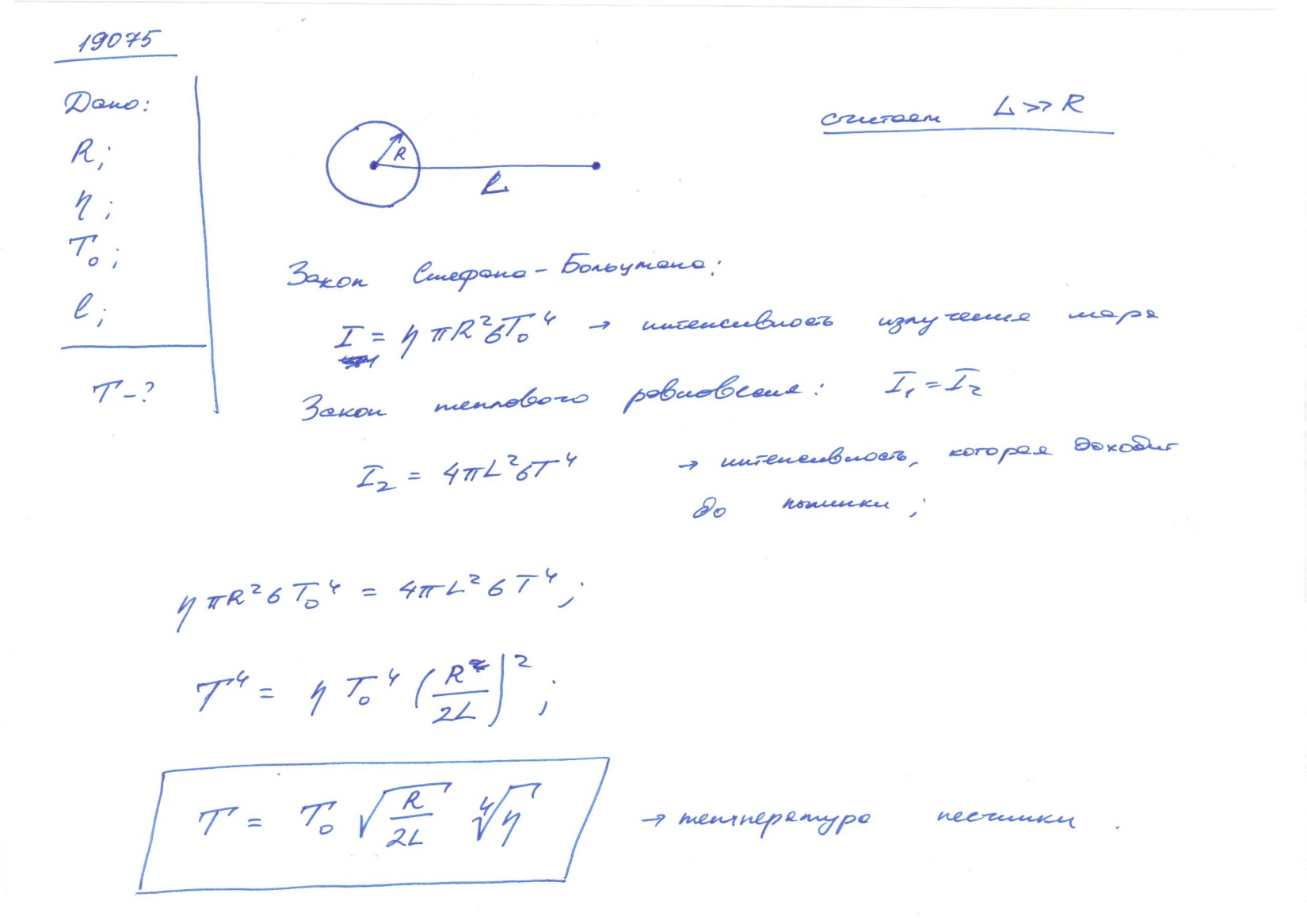 